チーム調査メールテンプレート 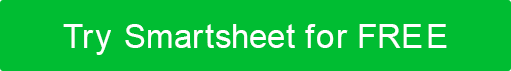 親愛なる[プロジェクトチーム]、[プロジェクトの名前]が完成したので、私たちはあなたのフィードバックを得るのが大好きです。以下の短いアンケートにご記入ください。次の質問については、  [ X ] と入力してください。 該当するボックスに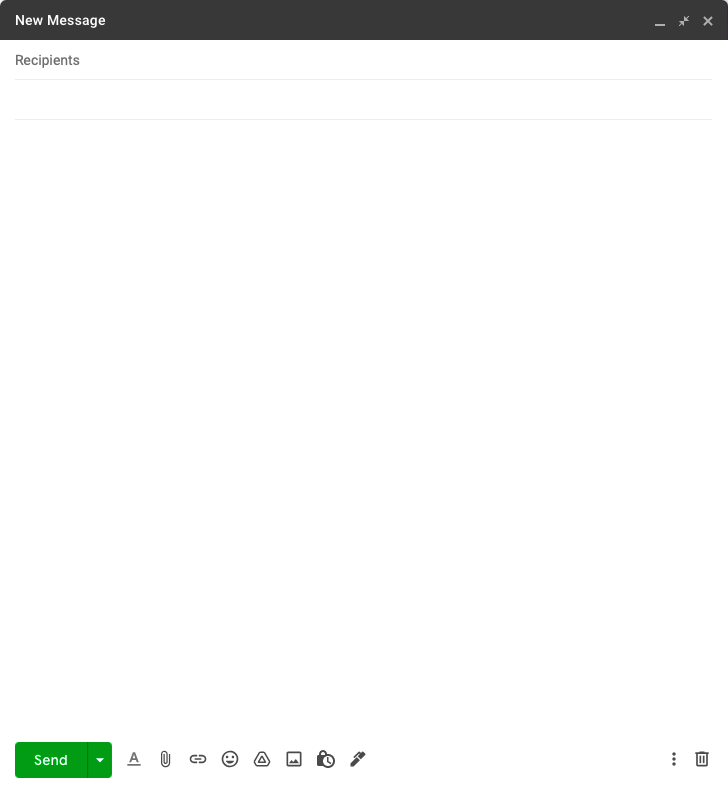 チームリーダーは、プロジェクトの目標に関する包括的な情報を提供してくれましたか?
[ ] はい[ ] いいえ[ ] その他: 私たちのチームリーダーは、必要なすべてのプロジェクト計画を策定する権限を与えてくれましたか?[ ] はい[ ] いいえ[ ] その他: 私たちのチームリーダーは常にフィードバックにオープンでしたか?[ ] はい[ ] いいえ[ ] その他: 私たちのチームリーダーは、グループダイナミクスの面で私たちのチームの発展を促進しましたか?[ ] はい[ ] いいえ[ ] その他: 問題解決プロセスに必要なチームメンバーをすべて含めましたか?[ ] はい[ ] いいえ[ ] その他: 意思決定プロセスに必要なチームメンバーをすべて含めましたか?[ ] はい[ ] いいえ[ ] その他: プロジェクト全体の経験と満足度について教えてください。[ ] ポジティブ[ ] ネガティブ[ ] ニュートラル[ ] その他:
このプロジェクトにおけるあなたの役割と貢献が認められましたか?[ ] はい[ ] いいえ[ ] 不明[ ] その他:
このプロジェクトで何か新しいことを学びましたか?[ ] はい[ ] いいえ [ ] 不明[ ] その他:次の質問に答えて、追加のフィードバックを提供してください。何がうまくいったのですか?もう一度何ができるでしょうか。答える：

何がうまくいかなかったのですか?将来のプロジェクトに関するあなたの経験を改善するために、私たちが異なる方法で何をすることを提案しますか?答える：その他の考えや懸念はありますか?答える：これらの質問に答える時間を割いていただきありがとうございます。 誠に[名前]免責事項Web サイトで Smartsheet が提供する記事、テンプレート、または情報は、参照のみを目的としています。当社は、情報を最新かつ正確に保つよう努めていますが、本ウェブサイトまたは本ウェブサイトに含まれる情報、記事、テンプレート、または関連グラフィックに関する完全性、正確性、信頼性、適合性、または可用性について、明示的または黙示的を問わず、いかなる種類の表明または保証も行いません。したがって、お客様がそのような情報に依拠する行為は、お客様ご自身の責任において厳格に行われるものとします。